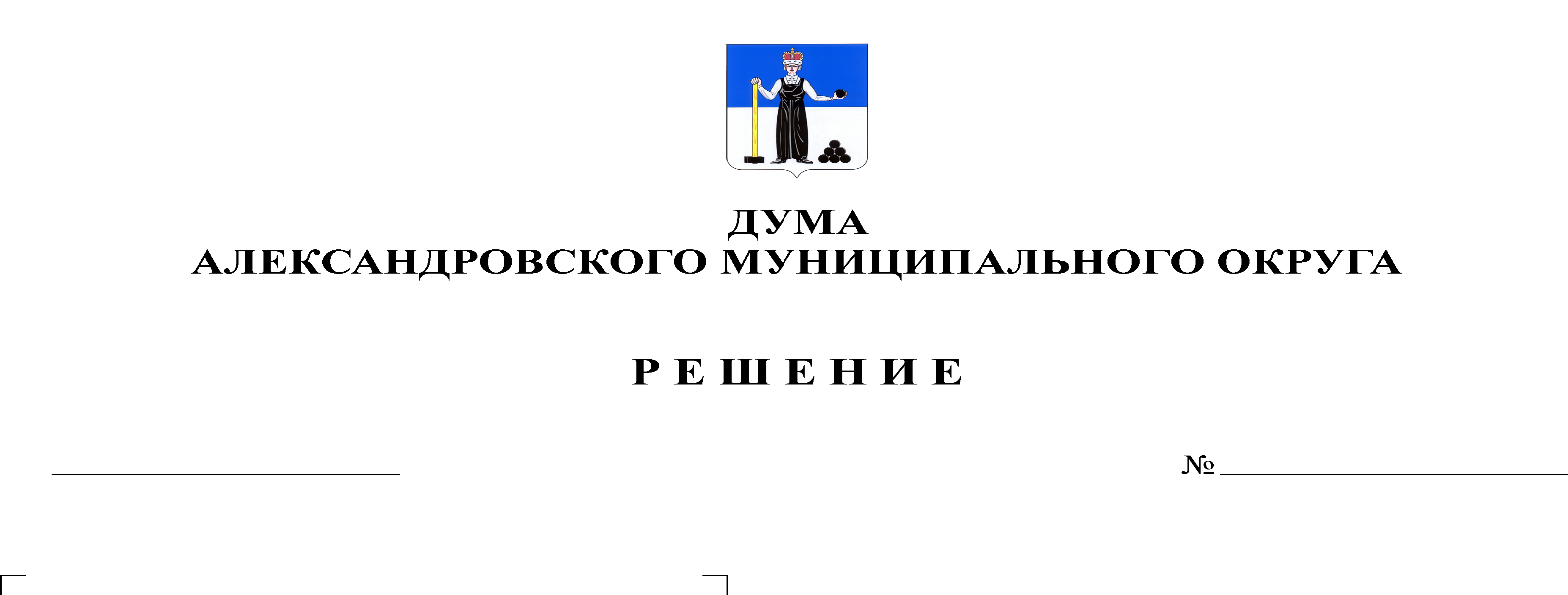 В соответствии со статьей 153 Бюджетного кодекса Российской Федерации Дума Александровского муниципального округарешает:1. Внести в решение Думы Александровского муниципального округа от 17.12.2019 № 39 «О бюджете Александровского муниципального округа на 2020 год и на плановый период 2021 и 2022 годов» следующие изменения и дополнения: Статью 1 изложить в следующей редакции: «1. Утвердить основные характеристики бюджета округа на 2020 год:прогнозируемый общий объем доходов бюджета округа в сумме 1072940,5 тыс. рублей;2) общий объем расходов бюджета округа 1 101 767,8 тыс. рублей;3) дефицит бюджета округа в сумме 28 827,3 тыс. рублей.2. Утвердить основные характеристики бюджета округа на 2021 год и на 2022 год:1) прогнозируемый общий объем доходов бюджета округа на 2021 год в сумме 723 002,9 тыс. рублей, на 2022 год в сумме 822 582,1 тыс. рублей;2) общий объем расходов бюджета округа на 2021 год в сумме 737553,2 тыс. рублей, в том числе условно утвержденные расходы в сумме 8 700,0 тыс. рублей, и на 2022 год в сумме 832 223,1 тыс. рублей, в том числе условно утвержденные расходы в сумме 17 700,0 тыс. рублей;3) дефицит бюджета округа на 2021 год в сумме 14 550,3 тыс. рублей, дефицит бюджета округа на 2022 год в сумме 9 641,0 тыс. рублей.»1.2. Утвердить изменения в доходы бюджета по группам, подгруппам, статьям классификации доходов бюджетов на 2020 год согласно приложению 1 к настоящему решению, на 2021-2022 годы согласно приложению 2 к настоящему решению.1.3. Утвердить изменения в распределение бюджетных ассигнований по целевым статьям (муниципальным программам и непрограммным направлениям деятельности), группам видов расходов классификации расходов бюджета на 2020 год согласно приложению 3 к настоящему решению, на 2021-2022 годы согласно приложению 4 к настоящему решению. 1.4. Утвердить изменения в ведомственную структуру расходов бюджета на 2020 год согласно приложению 5 к настоящему решению, на 2021-2022 годы согласно приложению 6 к настоящему решению.1.5. В статье 9 цифры «915 527,9» заменить цифрами «918 124,2», цифры «566 324,1» заменить цифрами «566 345,4», цифры «665 072,8» заменить цифрами «665 096,1».1.6. Приложение 9 «Межбюджетные трансферты, получаемые бюджетом Александровского муниципального округа из других бюджетов бюджетной системы Российской Федерации в 2020 году» изложить в редакции согласно приложению 7 к настоящему решению.1.7. Приложение 10 «Межбюджетные трансферты, получаемые бюджетом Александровского муниципального округа из других бюджетов бюджетной системы Российской Федерации в 2021-2020 годах» изложить в редакции согласно приложению 8 к настоящему решению.1.8. Приложение 13 «Источники финансирования дефицита бюджета на 2020 год» изложить в редакции согласно приложению 9 к настоящему решению.1.9. Приложение 14 «Источники финансирования дефицита бюджета на 2021-2022 годы» изложить в редакции согласно приложению 10 к настоящему решению.1.10. Приложение 17 «Перечень приоритетных муниципальных проектов, реализуемых на территории Александровского муниципального округа на 2020 год» изложить в редакции согласно приложению 11 к настоящему решению.2. Опубликовать настоящее решение в газете «Боевой путь» и разместить на сайте aleksraion.ru. 3. Настоящее решение вступает в силу со дня его официального опубликованияПредседатель ДумыАлександровского муниципального района                                          М.А. ЗиминаИсполняющий полномочия главы муниципального округа – главы администрации Александровского муниципального округа		               	                                        С.В. БогатыреваПриложение 1к решению Думы Александровского муниципального округаот 02.07.2020 № 113Приложение 2к решению Думы Александровского муниципального округаот  02.07.2020 № 113Приложение 3к решению Думы Александровского муниципального округаот  02.07.2020 № 113Приложение 4к решению Думы Александровского муниципального округаот  02.07.2020 № 113Приложение 5к решению Думы Александровского муниципального округаот 02.07.2020 № 113Приложение 6к решению Думы Александровского муниципального округаот  02.07.2020 № 113Приложение 7к решению Думы Александровского муниципального округаот  02.07.2020 № 113«Приложение 9к решению Думы Александровского муниципального округаот 17.12.2019 № 39»Приложение 8к решению Думы Александровского муниципального округаот  02.07.2020 № 113»Приложение 9к решению Думы Александровского муниципального округаот  02.07.2020 № 113«Приложение 13к решению Думы Александровского муниципального округаот 17.12.2019 № 39»Приложение 10к решению Думы Александровского муниципального округаот  02.07.2020 № 113«Приложение 14к решению Думы Александровского муниципального округаот 17.12.2019 № 39»Приложение 11к решению Думы Александровского муниципального округаот  02.07.2020 № 113»Изменения в доходы бюджета по группам, подгруппам, статьям классификации доходов бюджетов на 2020 год Изменения в доходы бюджета по группам, подгруппам, статьям классификации доходов бюджетов на 2020 год Изменения в доходы бюджета по группам, подгруппам, статьям классификации доходов бюджетов на 2020 год Код Наименование кода поступлений в бюджет, группы, подгруппы, статьи, кода экономической классификации доходовСумма, тыс. рублейКод Наименование кода поступлений в бюджет, группы, подгруппы, статьи, кода экономической классификации доходовСумма, тыс. рублейКод Наименование кода поступлений в бюджет, группы, подгруппы, статьи, кода экономической классификации доходовСумма, тыс. рублей2 00 00 000 00 0000 000 БЕЗВОЗМЕЗДНЫЕ ПОСТУПЛЕНИЯ3 462,02 02 00 000 00 0000 000 БЕЗВОЗМЕЗДНЫЕ ПОСТУПЛЕНИЯ ОТ ДРУГИХ БЮДЖЕТОВ БЮДЖЕТНОЙ СИСТЕМЫ РОССИЙСКОЙ ФЕДЕРАЦИИ2 596,32 02 20000 00 0000 150Субсидии бюджетам бюджетной системы Российской Федерации (межбюджетные субсидии)70,72 02 29999 00 0000 150Прочие субсидии70,72 02 29999 04 0000 150Прочие субсидии бюджетам городских округов70,72 02 40 000 00 0000 150 Иные межбюджетные трансферты2 525,62 02 49 999 00 0000 150 Прочие межбюджетные трансферты, передаваемые бюджетам2 525,62 02 49 999 04 0000 150 Прочие межбюджетные трансферты, передаваемые бюджетам городских округов2 525,62 04 00000 00 0000 000БЕЗВОЗМЕЗДНЫЕ ПОСТУПЛЕНИЯ ОТ НЕГОСУДАРСТВЕННЫХ ОРГАНИЗАЦИЙ365,22 04 04000 04 0000 150Безвозмездные поступления от негосударственных организаций в бюджеты городских округов365,22 04 04020 04 0000 150Поступления от денежных пожертвований, предоставляемых негосударственными организациями получателям средств бюджетов городских округов365,22 18 00000 00 0000 150Доходы бюджетов бюджетной системы Российской Федерации от возврата бюджетами бюджетной системы Российской Федерации остатков субсидий, субвенций и иных межбюджетных трансфертов, имеющих целевое назначение, прошлых лет, а также от возврата организациями остатков субсидий прошлых лет500,52 18 00000 04 0000 150Доходы бюджетов городских округов от возврата бюджетами бюджетной системы Российской Федерации остатков субсидий, субвенций и иных межбюджетных трансфертов, имеющих целевое назначение, прошлых лет, а также от возврата организациями остатков субсидий прошлых лет500,52 18 04000 04 0000 150Доходы бюджетов городских округов от возврата организациями остатков субсидий прошлых лет500,52 18 04010 04 0000 150Доходы бюджетов городских округов от возврата бюджетными учреждениями остатков субсидий прошлых лет500,5ВСЕГО ДОХОДОВ3 462,0Изменения в доходы бюджета по группам, подгруппам, статьям классификации доходов бюджетов на 2021-2022 годы Изменения в доходы бюджета по группам, подгруппам, статьям классификации доходов бюджетов на 2021-2022 годы Изменения в доходы бюджета по группам, подгруппам, статьям классификации доходов бюджетов на 2021-2022 годы Изменения в доходы бюджета по группам, подгруппам, статьям классификации доходов бюджетов на 2021-2022 годы Код Наименование кода поступлений в бюджет, группы, подгруппы, статьи, кода экономической классификации доходовСумма, тыс. рублей 2021 годСумма, тыс. рублей 2022 годКод Наименование кода поступлений в бюджет, группы, подгруппы, статьи, кода экономической классификации доходовСумма, тыс. рублей 2021 годСумма, тыс. рублей 2022 годКод Наименование кода поступлений в бюджет, группы, подгруппы, статьи, кода экономической классификации доходовСумма, тыс. рублей 2021 годСумма, тыс. рублей 2022 год2 00 00 000 00 0000 000 БЕЗВОЗМЕЗДНЫЕ ПОСТУПЛЕНИЯ21,323,32 02 00 000 00 0000 000 БЕЗВОЗМЕЗДНЫЕ ПОСТУПЛЕНИЯ ОТ ДРУГИХ БЮДЖЕТОВ БЮДЖЕТНОЙ СИСТЕМЫ РОССИЙСКОЙ ФЕДЕРАЦИИ21,323,32 02 20000 00 0000 150Субсидии бюджетам бюджетной системы Российской Федерации (межбюджетные субсидии)21,323,32 02 29999 00 0000 150Прочие субсидии21,323,32 02 29999 04 0000 150Прочие субсидии бюджетам городских округов21,323,3ВСЕГО ДОХОДОВ21,323,3Изменения в распределение бюджетных ассигнований по целевым статьям (муниципальным программам и непрограммным направлениям деятельности), группам видов расходов классификации расходов бюджета на 2020 год, тыс. рублейИзменения в распределение бюджетных ассигнований по целевым статьям (муниципальным программам и непрограммным направлениям деятельности), группам видов расходов классификации расходов бюджета на 2020 год, тыс. рублейИзменения в распределение бюджетных ассигнований по целевым статьям (муниципальным программам и непрограммным направлениям деятельности), группам видов расходов классификации расходов бюджета на 2020 год, тыс. рублейИзменения в распределение бюджетных ассигнований по целевым статьям (муниципальным программам и непрограммным направлениям деятельности), группам видов расходов классификации расходов бюджета на 2020 год, тыс. рублейЦСРВРНаименование расходовСумма123401 0 00 00000Муниципальная программа "Развитие системы образования Александровского муниципального округа"2 525,601 1 00 00000Подпрограмма "Развитие системы дошкольного образования Александровского муниципального округа"414,601 1 01 00000Основное мероприятие "Обеспечение деятельности казенных и бюджетных учреждений"414,601 1 01 23100Обеспечение малоимущих семей, имеющих детей в возрасте от 3 до 7 лет, наборами продуктов питания1 132,0600Предоставление субсидий бюджетным, автономным учреждениям и иным некоммерческим организациям1 132,001 1 01 23110Обеспечение малоимущих семей, имеющих детей в возрасте от 3 до 7 лет, наборами продуктов питания-892,0600Предоставление субсидий бюджетным, автономным учреждениям и иным некоммерческим организациям-892,001 1 01 23370Единовременные выплаты работникам образовательных организаций, обеспечившим дистанционное обучение учащихся и работу дошкольных дежурных групп174,6600Предоставление субсидий бюджетным, автономным учреждениям и иным некоммерческим организациям174,601 2 00 00000Подпрограмма "Развитие системы начального общего, основного общего, среднего общего образования Александровского муниципального округа"2 111,001 2 01 000000Основное мероприятие "Обеспечение деятельности казенных и бюджетных учреждений"2 111,001 2 01 23370Единовременные выплаты работникам образовательных организаций, обеспечившим дистанционное обучение учащихся и работу дошкольных дежурных групп2 111,0100Расходы на выплаты персоналу в целях обеспечения выполнения функций государственными (муниципальными) органами, казенными учреждениями, органами управления государственными внебюджетными фондами224,8600Предоставление субсидий бюджетным, автономным учреждениям и иным некоммерческим организациям1 886,203 0 00 00000Муниципальная программа "Развитие малого и среднего предпринимательства и потребительского рынка в Александровском муниципальном округе"-245,003 1 00 00000Подпрограмма "Развитие малого и среднего предпринимательства и потребительского рынка в Александровском муниципальном округе"-245,003 1 01 00000Основное мероприятие "Развитие и создание условий для повышения конкурентоспособности малого и среднего предпринимательства и товаров (работ, услуг), выпускаемых (оказываемых, выполняемых) ими, создание условий для наиболее полного удовлетворения спроса населения на качественные потребительские товары (работы, услуги) на территории Александровского муниципального округа"-245,003 1 01 00010Поддержка субъектов МСП, осуществляющих деятельность в сфере социального предпринимательства, в целях их ускоренного развития-75,003 1 01 00010200Закупка товаров, работ и услуг для обеспечения государственных (муниципальных) нужд-75,003 1 01 00020Формирование положительного образа предпринимательства-106,003 1 01 00020200Закупка товаров, работ и услуг для обеспечения государственных (муниципальных) нужд-106,003 1 01 00030Повышение территориальной доступности товаров и услуг для населения, содействие продвижению местных товаров (работ, услуг)-60,003 1 01 00030200Закупка товаров, работ и услуг для обеспечения государственных (муниципальных) нужд-60,003 1 01 00040Повышение уровня правовой грамотности участников потребительского рынка в сфере защиты прав потребителей-4,003 1 01 00040200Закупка товаров, работ и услуг для обеспечения государственных (муниципальных) нужд-4,005 0 00 00000Муниципальная программа "Развитие культуры, спорта и туризма в Александровском муниципальном округе"-300,505 1 00 00000Подпрограмма "Развитие культуры в Александровском муниципальном округе"-404,505 1 01 00000Основное мероприятие "Культурно-массовые мероприятия"-665,705 1 01 10000Проведение культурно-массовых мероприятий муниципального уровня-665,705 1 01 10000200Закупка товаров, работ и услуг для обеспечения государственных (муниципальных) нужд-665,705 1 02 00000Основное мероприятие "Обеспечение деятельности казенных и бюджетных учреждений"261,205 1 02 10000Предоставление услуг в сфере культуры261,2200Закупка товаров, работ и услуг для обеспечения государственных (муниципальных) нужд261,205 2 00 00000Подпрограмма "Развитие физической культуры, спорта в Александровском муниципальном округе"104,005 2 02 00000Основное мероприятие "Обеспечение деятельности казенных и бюджетных учреждений"104,005 2 02 10000Предоставление услуг в сфере спорта104,005 2 02 10000200Закупка товаров, работ и услуг для обеспечения государственных (муниципальных) нужд104,008 0 00 00000Муниципальная программа "Экология и охрана окружающей среды в Александровском муниципальном округе"70,708 2 00 00000Подпрограмма "Организация мероприятий по охране окружающей среды на территории Александровского муниципального округа"70,708 2 01 00000Основное мероприятие " Проведение мероприятий по охране окружающей среды на территории Александровского муниципального округа"70,708 2 01 SУ200Реализация мероприятий по предотвращению распространения и уничтожению борщевика Сосновского в муниципальных образованиях Пермского-121,608 2 01 SУ200200Закупка товаров, работ и услуг для обеспечения государственных (муниципальных) нужд-121,608 2 01 00030Удаление упавших деревьев и очистка территории от древесных отходов на кладбище г. Александровска192,308 2 01 00030200Закупка товаров, работ и услуг для обеспечения государственных (муниципальных) нужд192,313 0 00 00000Муниципальная программа "Управление коммунальным хозяйством Александровского муниципального округа"1 611,013 0 01 00000Основное мероприятие "Обеспечение качественного функционирования коммунального комплекса округа"1 611,013 0 01 00040Субсидии на финансовое обеспечение затрат, в рамках мер по предупреждению банкротства и восстановлению платежеспособности муниципальных унитарных предприятий муниципального образования Александровский муниципальный округ611,013 0 01 00040800Иные бюджетные ассигнования611,013 0 01 00060Субсидии муниципальным унитарным предприятиям на подготовку объектов коммунального хозяйства округа к работе в осенне-зимний период 2020-2021 г.г. 834,513 0 01 00060800Иные бюджетные ассигнования834,513 0 01 SЖ520Улучшение качества систем теплоснабжения на территориях муниципальных образований Пермского края165,513 0 01 SЖ520800Иные бюджетные ассигнования165,515 0 00 00000Реализация муниципальных программ, приоритетных муниципальных проектов в рамках приоритетных региональных проектов, инвестиционных проектов Александровского муниципального округа313,015 0 00 SP040Реализация муниципальных программ, приоритетных муниципальных проектов в рамках приоритетных региональных проектов, инвестиционных проектов муниципальных образований313,015 0 00 SP040200Закупка товаров, работ и услуг для обеспечения государственных (муниципальных) нужд17,515 0 00 SP040600Предоставление субсидий бюджетным, автономным учреждениям и иным некоммерческим организациям295,590 0 00 00000Непрограммные мероприятия-459,791 0 00 00000Обеспечение деятельности руководства и управления в сфере установленных функций органов местного самоуправления0,091 0 00 00010Глава муниципального образования-4,091 0 00 00010100Расходы на выплаты персоналу в целях обеспечения выполнения функций государственными (муниципальными) органами, казенными учреждениями, органами управления государственными внебюджетными фондами-4,091 0 00 00020Содержание муниципальных органов Александровского муниципального округа0,091 0 00 00020200Закупка товаров, работ и услуг для обеспечения государственных (муниципальных) нужд-19,791 0 00 00020800Иные бюджетные ассигнования19,791 0 00 00030Председатель контрольно-счетной палаты Александровского муниципального округа-500,091 0 00 00030100Расходы на выплаты персоналу в целях обеспечения выполнения функций государственными (муниципальными) органами, казенными учреждениями, органами управления государственными внебюджетными фондами-500,091 0 00 00040Содержание аппарата контрольно-счетной палаты Александровского муниципального округа-445,091 0 00 00040100Расходы на выплаты персоналу в целях обеспечения выполнения функций государственными (муниципальными) органами, казенными учреждениями, органами управления государственными внебюджетными фондами-445,091 0 00 00050Глава Александровского муниципального района610,091 0 00 00050100Расходы на выплаты персоналу в целях обеспечения выполнения функций государственными (муниципальными) органами, казенными учреждениями, органами управления государственными внебюджетными фондами610,091 0 00 00080Глава Яйвинского городского поселения186,091 0 00 00080100Расходы на выплаты персоналу в целях обеспечения выполнения функций государственными (муниципальными) органами, казенными учреждениями, органами управления государственными внебюджетными фондами186,091 0 00 00090Глава Скопкортненского сельского поселения24,091 0 00 00090100Расходы на выплаты персоналу в целях обеспечения выполнения функций государственными (муниципальными) органами, казенными учреждениями, органами управления государственными внебюджетными фондами24,091 0 00 00200Глава Всеволодо-Вильвенского городского поселения129,091 0 00 00200100Расходы на выплаты персоналу в целях обеспечения выполнения функций государственными (муниципальными) органами, казенными учреждениями, органами управления государственными внебюджетными фондами129,092 0 00 00000Обеспечение деятельности казенных и бюджетных учреждений682,492 0 00 00170Обеспечение деятельности МБУ "Редакция газеты "Боевой путь"682,492 0 00 00170600Предоставление субсидий бюджетным, автономным учреждениям и иным некоммерческим организациям682,493 0 00 00000Резервные фонды0,093 0 00 00210Резервный фонд администрации Александровского муниципального района-25,093 0 00 00210800Иные бюджетные ассигнования-25,093 0 00 00220Проведение санитарно-профилактических мероприятий в зонах подтопления паводковыми водами населенных пунктов округа путем дезинфекции дератизации25,093 0 00 00220200Закупка товаров, работ и услуг для обеспечения государственных (муниципальных) нужд25,094 0 00 00000Реализация государственных функций, связанных с общегосударственным управлением-1 142,194 0 00 00040Временное трудоустройство несовершеннолетних граждан в возрасте от 14 до 18 лет в свободное от учебы время73,794 0 00 00040800Иные бюджетные ассигнования73,794 0 00 00180Средства на исполнение решений судов, вступивших в законную силу, и оплату государственной пошлины-1 215,894 0 00 00180200Закупка товаров, работ и услуг для обеспечения государственных (муниципальных) нужд39,694 0 00 00180800Иные бюджетные ассигнования-1 255,4ИТОГО:3 515,1Изменения в распределение бюджетных ассигнований по целевым статьям (муниципальным программам и непрограммным направлениям деятельности), группам видов расходов классификации расходов бюджета на 2021-2022 годы, тыс. рублейИзменения в распределение бюджетных ассигнований по целевым статьям (муниципальным программам и непрограммным направлениям деятельности), группам видов расходов классификации расходов бюджета на 2021-2022 годы, тыс. рублейИзменения в распределение бюджетных ассигнований по целевым статьям (муниципальным программам и непрограммным направлениям деятельности), группам видов расходов классификации расходов бюджета на 2021-2022 годы, тыс. рублейИзменения в распределение бюджетных ассигнований по целевым статьям (муниципальным программам и непрограммным направлениям деятельности), группам видов расходов классификации расходов бюджета на 2021-2022 годы, тыс. рублейИзменения в распределение бюджетных ассигнований по целевым статьям (муниципальным программам и непрограммным направлениям деятельности), группам видов расходов классификации расходов бюджета на 2021-2022 годы, тыс. рублейЦСРВРНаименование расходов2021 год2022 год1234508 0 00 00000Муниципальная программа "Экология и охрана окружающей среды в Александровском муниципальном округе"21,323,308 2 00 00000Подпрограмма "Организация мероприятий по охране окружающей среды на территории Александровского муниципального округа"21,323,308 2 01 00000Основное мероприятие " Проведение мероприятий по охране окружающей среды на территории Александровского муниципального округа"21,323,308 2 01 SУ200Реализация мероприятий по предотвращению распространения и уничтожению борщевика Сосновского в муниципальных образованиях Пермского21,323,3200Закупка товаров, работ и услуг для обеспечения государственных (муниципальных) нужд21,323,3ИТОГО21,323,3Изменения в ведомственную структуру расходов бюджета на 2020 год, тыс. рублейИзменения в ведомственную структуру расходов бюджета на 2020 год, тыс. рублейИзменения в ведомственную структуру расходов бюджета на 2020 год, тыс. рублейИзменения в ведомственную структуру расходов бюджета на 2020 год, тыс. рублейИзменения в ведомственную структуру расходов бюджета на 2020 год, тыс. рублейИзменения в ведомственную структуру расходов бюджета на 2020 год, тыс. рублейВедРз, ПРЦСРВРНаименование расходовСумма123456075Управление образования администрации Александровского муниципального района2 698,007 00Образование2 698,007 01Дошкольное образование350,107 0101 0 00 00000Муниципальная программа "Развитие системы образования Александровского муниципального округа"414,607 0101 1 00 00000Подпрограмма "Развитие системы дошкольного образования Александровского муниципального округа"414,607 0101 1 01 00000Основное мероприятие "Обеспечение деятельности казенных и бюджетных учреждений"414,607 0101 1 01 23100Обеспечение малоимущих семей, имеющих детей в возрасте от 3 до 7 лет, наборами продуктов питания1 132,007 0101 1 01 23100600Предоставление субсидий бюджетным, автономным учреждениям и иным некоммерческим организациям1 132,007 0101 1 01 23110Обеспечение малоимущих семей, имеющих детей в возрасте от 3 до 7 лет, наборами продуктов питания-892,007 0101 1 01 23110600Предоставление субсидий бюджетным, автономным учреждениям и иным некоммерческим организациям-892,007 0101 1 01 23370Единовременные выплаты работникам образовательных организаций, обеспечившим дистанционное обучение учащихся и работу дошкольных дежурных групп174,607 0101 1 01 23370600Предоставление субсидий бюджетным, автономным учреждениям и иным некоммерческим организациям174,607 0115 0 00 00000Реализация муниципальных программ, приоритетных муниципальных проектов в рамках приоритетных региональных проектов, инвестиционных проектов Александровского муниципального округа-64,507 0115 0 00 SP040Реализация муниципальных программ, приоритетных муниципальных проектов в рамках приоритетных региональных проектов, инвестиционных проектов муниципальных образований-64,507 0115 0 00 SP040600Предоставление субсидий бюджетным, автономным учреждениям и иным некоммерческим организациям-64,507 02Общее образование2 236,007 0201 0 00 00000Муниципальная программа "Развитие системы образования Александровского муниципального округа"2 111,007 0201 2 00 00000Подпрограмма "Развитие системы начального общего, основного общего, среднего общего образования Александровского муниципального округа"2 111,007 0201 2 01 000000Основное мероприятие "Обеспечение деятельности казенных и бюджетных учреждений"2 111,007 0201 2 01 23370Единовременные выплаты работникам образовательных организаций, обеспечившим дистанционное обучение учащихся и работу дошкольных дежурных групп2 111,007 0201 20 1 23370100Расходы на выплаты персоналу в целях обеспечения выполнения функций государственными (муниципальными) органами, казенными учреждениями, органами управления государственными внебюджетными фондами224,807 0201 2 01 23370600Предоставление субсидий бюджетным, автономным учреждениям и иным некоммерческим организациям1 886,207 0215 0 00 00000Реализация муниципальных программ, приоритетных муниципальных проектов в рамках приоритетных региональных проектов, инвестиционных проектов Александровского муниципального округа125,007 0215 0 00 SP040Реализация муниципальных программ, приоритетных муниципальных проектов в рамках приоритетных региональных проектов, инвестиционных проектов муниципальных образований125,007 0215 0 00 SP040600Предоставление субсидий бюджетным, автономным учреждениям и иным некоммерческим организациям125,007 03Дополнительное образование детей111,907 0315 0 00 00000Реализация муниципальных программ, приоритетных муниципальных проектов в рамках приоритетных региональных проектов, инвестиционных проектов Александровского муниципального округа111,907 0315 0 00 SP040Реализация муниципальных программ, приоритетных муниципальных проектов в рамках приоритетных региональных проектов, инвестиционных проектов муниципальных образований111,907 0315 0 00 SP040600Предоставление субсидий бюджетным, автономным учреждениям и иным некоммерческим организациям111,9311Администрация Александровского муниципального района1 762,101 00Общегосударственные вопросы-295,801 02Функционирование высшего должностного лица субъекта Российской Федерации и муниципального образования945,001 0291 0 00 00010Глава муниципального образования-4,001 0291 0 00 00010100Расходы на выплаты персоналу в целях обеспечения выполнения функций государственными (муниципальными) органами, казенными учреждениями, органами управления государственными внебюджетными фондами-4,001 0291 0 00 00050Глава Александровского муниципального района610,001 0291 0 00 00050100Расходы на выплаты персоналу в целях обеспечения выполнения функций государственными (муниципальными) органами, казенными учреждениями, органами управления государственными внебюджетными фондами610,001 0291 0 00 00080Глава Яйвинского городского поселения186,001 0291 0 00 00080100Расходы на выплаты персоналу в целях обеспечения выполнения функций государственными (муниципальными) органами, казенными учреждениями, органами управления государственными внебюджетными фондами186,001 0291 0 00 00090Глава Скопкортненского сельского поселения24,001 0291 0 00 00090100Расходы на выплаты персоналу в целях обеспечения выполнения функций государственными (муниципальными) органами, казенными учреждениями, органами управления государственными внебюджетными фондами24,001 0291 0 00 00200Глава Всеволодо-Вильвенского городского поселения129,001 0291 0 00 00200100Расходы на выплаты персоналу в целях обеспечения выполнения функций государственными (муниципальными) органами, казенными учреждениями, органами управления государственными внебюджетными фондами129,00104Функционирование Правительства Российской Федерации, высших исполнительных органов государственной власти субъектов Российской Федерации, местных администраций0,0010490 0 00 00000Непрограммные мероприятия0,0010491 0 00 00000Обеспечение деятельности руководства и управления в сфере установленных функций органов местного самоуправления0,001 0491 0 00 00020Содержание муниципальных органов Александровского муниципального округа0,001 0491 0 00 00020200Закупка товаров, работ и услуг для обеспечения государственных (муниципальных) нужд-19,701 0491 0 00 00020800Иные бюджетные ассигнования19,701 11Резервные фонды-25,001 1190 0 00 00000Непрограммные мероприятия-25,001 1193 0 00 00000Резервные фонды-25,001 1193 0 00 00210Резервный фонд администрации Александровского муниципального района-25,001 1193 0 00 00210800Иные бюджетные ассигнования-25,001 13Другие общегосударственные вопросы-1 215,801 1390 0 00 00000Непрограммные мероприятия-1 215,801 1394 0 00 00000Реализация государственных функций, связанных с общегосударственным управлением-1 215,801 1394 0 00 00180Средства на исполнение решений судов, вступивших в законную силу, и оплату государственной пошлины-1 215,801 1394 0 00 00180200Закупка товаров, работ и услуг для обеспечения государственных (муниципальных) нужд39,601 1394 0 00 00180800Иные бюджетные ассигнования-1 255,404 00Национальная экономика-292,904 01Общеэкономические вопросы73,704 0190 0 00 00000Непрограммные мероприятия73,704 0194 0 00 00000Реализация государственных функций, связанных с общегосударственным управлением73,704 0194 0 00 00040Временное трудоустройство несовершеннолетних граждан в возрасте от 14 до 18 лет в свободное от учебы время73,704 0194 0 00 00040800Иные бюджетные ассигнования73,704 05Сельское хозяйство и рыболовство-121,604 0508 0 00 00000Муниципальная программа "Экология и охрана окружающей среды в Александровском муниципальном округе"-121,604 0508 2 00 00000Подпрограмма "Организация мероприятий по охране окружающей среды на территории Александровского муниципального округа"-121,604 0508 2 01 00000Основное мероприятие " Проведение мероприятий по охране окружающей среды на территории Александровского муниципального округа"-121,604 0508 2 01 SУ200Реализация мероприятий по предотвращению распространения и уничтожению борщевика Сосновского в муниципальных образованиях Пермского -121,604 0508 2 01 SУ200200Закупка товаров, работ и услуг для обеспечения государственных (муниципальных) нужд-121,604 12Другие вопросы в области национальной экономики-245,004 1203 0 00 00000Муниципальная программа "Развитие малого и среднего предпринимательства и потребительского рынка в Александровском муниципальном округе"-245,004 1203 1 00 00000Подпрограмма "Развитие малого и среднего предпринимательства и потребительского рынка в Александровском муниципальном округе"-245,004 1203 1 01 00000Основное мероприятие "Развитие и создание условий для повышения конкурентоспособности малого и среднего предпринимательства и товаров (работ, услуг), выпускаемых (оказываемых, выполняемых) ими, создание условий для наиболее полного удовлетворения спроса населения на качественные потребительские товары (работы, услуги) на территории Александровского муниципального округа"-245,004 1203 1 01 00010Поддержка субъектов МСП, осуществляющих деятельность в сфере социального предпринимательства, в целях их ускоренного развития-75,004 1203 1 01 00010200Закупка товаров, работ и услуг для обеспечения государственных (муниципальных) нужд-75,004 1203 1 01 00020Формирование положительного образа предпринимательства-106,004 1203 1 01 00020200Закупка товаров, работ и услуг для обеспечения государственных (муниципальных) нужд-106,004 1203 1 01 00030Повышение территориальной доступности товаров и услуг для населения, содействие продвижению местных товаров (работ, услуг)-60,004 1203 1 01 00030200Закупка товаров, работ и услуг для обеспечения государственных (муниципальных) нужд-60,004 1203 1 01 00040Повышение уровня правовой грамотности участников потребительского рынка в сфере защиты прав потребителей-4,004 1203 1 01 00040200Закупка товаров, работ и услуг для обеспечения государственных (муниципальных) нужд-4,005 00Жилищно-коммунальное хозяйство1 803,305 0213 0 00 00000Муниципальная программа "Управление коммунальным хозяйством Александровского муниципального округа"1 611,005 0213 0 01 00000Основное мероприятие "Обеспечение качественного функционирования коммунального комплекса округа"1 611,005 0213 0 01 00040Субсидии на финансовое обеспечение затрат, в рамках мер по предупреждению банкротства и восстановлению платежеспособности муниципальных унитарных предприятий муниципального образования Александровский муниципальный округ611,005 0213 0 01 00040800Иные бюджетные ассигнования611,005 0213 0 01 00060Субсидии муниципальным унитарным предприятиям на подготовку объектов коммунального хозяйства округа к работе в осенне-зимний период 2020-2021 г.г. 834,505 0213 0 01 00060800Иные бюджетные ассигнования834,505 0213 0 01 SЖ520Улучшение качества систем теплоснабжения на территориях муниципальных образований Пермского края165,505 0213 0 01 SЖ520800Иные бюджетные ассигнования165,505 03Благоустройство192,305 0308 0 00 00000Муниципальная программа "Экология и охрана окружающей среды в Александровском муниципальном округе"192,305 0308 2 00 00000Подпрограмма "Организация мероприятий по охране окружающей среды на территории Александровского муниципального округа"192,305 0308 2 01 00000Основное мероприятие " Проведение мероприятий по охране окружающей среды на территории Александровского муниципального округа"192,305 0308 2 01 00030Удаление упавших деревьев и очистка территории от древесных отходов на кладбище г. Александровска192,305 0308 2 01 00030200Закупка товаров, работ и услуг для обеспечения государственных (муниципальных) нужд192,30600Охрана окружающей среды25,00605Другие вопросы в области охраны окружающей среды25,0060590 0 00 00000Непрограммные мероприятия25,0060593 0 00 00000Резервные фонды25,0060593 0 00 00220Проведение санитарно-профилактических мероприятий в зонах подтопления паводковыми водами населенных пунктов округа путем дезинфекции дератизации25,0060593 0 00 00220200Закупка товаров, работ и услуг для обеспечения государственных (муниципальных) нужд25,008 00Культура, кинематография-263,908 01Культура-263,908 0105 0 00 00000Муниципальная программа "Развитие культуры, спорта и туризма в Александровском муниципальном округе"-404,508 0105 1 00 00000Подпрограмма "Развитие культуры в Александровском муниципальном округе"-404,508 0105 1 01 00000Основное мероприятие "Культурно-массовые мероприятия"-665,708 0105 1 01 10000Проведение культурно-массовых мероприятий муниципального уровня-665,708 0105 1 01 10000200Закупка товаров, работ и услуг для обеспечения государственных (муниципальных) нужд-665,708 0105 1 02 00000Основное мероприятие "Обеспечение деятельности казенных и бюджетных учреждений"261,208 0105 1 02 10000Предоставление услуг в сфере культуры261,2200Закупка товаров, работ и услуг для обеспечения государственных (муниципальных) нужд261,208 0115 0 00 00000Реализация муниципальных программ, приоритетных муниципальных проектов в рамках приоритетных региональных проектов, инвестиционных проектов Александровского муниципального округа140,608 0115 0 00 SP040Реализация муниципальных программ, приоритетных муниципальных проектов в рамках приоритетных региональных проектов, инвестиционных проектов муниципальных образований140,608 0115 0 00 SP040600Предоставление субсидий бюджетным, автономным учреждениям и иным некоммерческим организациям140,608 02Кинематография0,008 0215 0 00 00000Реализация муниципальных программ, приоритетных муниципальных проектов в рамках приоритетных региональных проектов, инвестиционных проектов Александровского муниципального округа0,008 0215 0 00 SP040Реализация муниципальных программ, приоритетных муниципальных проектов в рамках приоритетных региональных проектов, инвестиционных проектов муниципальных образований0,008 0215 0 00 SP040200Закупка товаров, работ и услуг для обеспечения государственных (муниципальных) нужд17,508 0215 0 00 SP040600Предоставление субсидий бюджетным, автономным учреждениям и иным некоммерческим организациям-17,511 00Физическая культура и спорт104,0 11 01Физическая культура104,011 0105 0 00 00000Муниципальная программа "Развитие культуры, спорта и туризма в Александровском муниципальном округе" 104,011 0105 2 00 00000Подпрограмма "Развитие физической культуры, спорта в Александровском муниципальном округе"104,0 11 0105 2 02 00000Основное мероприятие "Обеспечение деятельности казенных и бюджетных учреждений"104,0 11 0105 2 02 10000Предоставление услуг в сфере спорта104,0 11 0105 2 02 10000200Закупка товаров, работ и услуг для обеспечения государственных (муниципальных) нужд104,0 12 00Средства массовой информации682,412 02Периодическая печать и издательства682,412 0290 0 00 00000Непрограммные мероприятия682,412 0292 0 00 00000Обеспечение деятельности казенных и бюджетных учреждений682,412 0292 0 00 00170Обеспечение деятельности МБУ "Редакция газеты "Боевой путь""682,412 0292 0 00 00170600Предоставление субсидий бюджетным, автономным учреждениям и иным некоммерческим организациям682,4606Контрольно-счетная палата Александровского муниципального округа Пермского края-945,001 00Общегосударственные вопросы-945,001 06Обеспечение деятельности финансовых, налоговых и таможенных органов и органов финансового (финансово-бюджетного) надзора-945,001 0691 0 00 00000Обеспечение деятельности руководства и управления в сфере установленных функций органов местного самоуправления-945,001 0691 0 00 00030Председатель контрольно-счетной палаты Александровского муниципального округа-500,001 0691 0 00 00030100Расходы на выплаты персоналу в целях обеспечения выполнения функций государственными (муниципальными) органами, казенными учреждениями, органами управления государственными внебюджетными фондами-500,001 0691 0 00 00040Содержание аппарата контрольно-счетной палаты Александровского муниципального округа-445,001 0691 0 00 00040100Расходы на выплаты персоналу в целях обеспечения выполнения функций государственными (муниципальными) органами, казенными учреждениями, органами управления государственными внебюджетными фондами-445,0ИТОГО3 515,1Изменения в ведомственную структуру расходов бюджета на 2021-2022гг, тыс. рублейИзменения в ведомственную структуру расходов бюджета на 2021-2022гг, тыс. рублейИзменения в ведомственную структуру расходов бюджета на 2021-2022гг, тыс. рублейИзменения в ведомственную структуру расходов бюджета на 2021-2022гг, тыс. рублейИзменения в ведомственную структуру расходов бюджета на 2021-2022гг, тыс. рублейИзменения в ведомственную структуру расходов бюджета на 2021-2022гг, тыс. рублейИзменения в ведомственную структуру расходов бюджета на 2021-2022гг, тыс. рублейВедРз, ПРЦСРВРНаименование расходов202120221234567311Администрация Александровского муниципального района21,323,304 00Национальная экономика21,323,304 05Сельское хозяйство и рыболовство21,323,304 0508 0 00 00000Муниципальная программа "Экология и охрана окружающей среды в Александровском муниципальном округе"21,323,304 0508 2 00 00000Подпрограмма "Организация мероприятий по охране окружающей среды на территории Александровского муниципального округа"21,323,304 0508 2 01 00000Основное мероприятие " Проведение мероприятий по охране окружающей среды на территории Александровского муниципального округа"21,323,304 0508 2 01 SУ200Реализация мероприятий по предотвращению распространения и уничтожению борщевика Сосновского в муниципальных образованиях Пермского21,323,304 0508 2 01 SУ200200Закупка товаров, работ и услуг для обеспечения государственных (муниципальных) нужд21,323,3ИТОГО21,323,3Межбюджетные трансферты, получаемые бюджетом Александровского муниципального округа из других бюджетов бюджетной системы Российской Федерации в 2020 году, тыс. рублейМежбюджетные трансферты, получаемые бюджетом Александровского муниципального округа из других бюджетов бюджетной системы Российской Федерации в 2020 году, тыс. рублейНаименованиеСуммаПредоставление мер социальной поддержки педагогическим работникам образовательных государственных и муниципальных организаций Пермского края, работающим и проживающим в сельской местности и поселках городского типа (рабочих поселках), по оплате жилого помещения и коммунальных услуг9 771,8Составление протоколов об административных правонарушениях5,6Обеспечение хранения, комплектования, учета и использования архивных документов государственной части документов Архивного фонда Пермского края373,2Единая субвенция на выполнение отдельных государственных полномочий в сфере образования262 862,9Образование комиссий по делам несовершеннолетних и защите их прав и организация их деятельности1 388,9Обслуживание лицевых счетов органов государственной власти Пермского края, государственных краевых учреждений органами местного самоуправления Пермского края70,5Реализация мероприятий по обеспечению устойчивого сокращения непригодного для проживания жилого фонда410,8Организация предоставления общедоступного и бесплатного дошкольного, начального общего, основного общего, среднего общего образования обучающимся с ограниченными возможностями здоровья в отдельных муниципальных общеобразовательных учреждениях, осуществляющих образовательную деятельность по адаптированным основным общеобразовательным программам, в муниципальных общеобразовательных учреждениях со специальным наименованием "специальное учебно-воспитательное учреждение" и муниципальных санаторных общеобразовательных учреждениях3 084,1Обеспечение устойчивого сокращения непригодного для проживания жилого фонда10 232,2Мероприятия по организации оздоровления и отдыха детей6 227,9Осуществление полномочий по составлению (изменению, дополнению) списков кандидатов в присяжные заседатели федеральных судов общей юрисдикции в Российской Федерации6,7Выравнивание бюджетной обеспеченности муниципальных районов (муниципальных и городских округов)209 294,2Реализация муниципальных программ, приоритетных муниципальных проектов в рамках приоритетных региональных проектов, инвестиционных проектов муниципальных образований33,5Содержание жилых помещений специализированного жилищного фонда для детей-сирот, детей, оставшихся без попечения родителей, лиц из их числа151,4Строительство и приобретение жилых помещений для формирования специализированного жилищного фонда для обеспечения жилыми помещениями детей-сирот и детей, оставшихся без попечения родителей, лиц из числа детей-сирот и детей, оставшихся без попечения родителей, по договорам найма специализированных жилых помещений7 565,5Организация осуществления государственных полномочий по обеспечению жилыми помещениями детей-сирот и детей, оставшихся без попечения родителей, лиц из числа детей-сирот и детей, оставшихся без попечения родителей61,7Осуществление полномочий по созданию и организации деятельности административных комиссий51,9Организация мероприятий при осуществлении деятельности по обращению с животными без владельцев588,5Администрирование государственных полномочий по организации мероприятий при осуществлении деятельности по обращению с животными без владельцев25,5Администрирование отдельных государственных полномочий по поддержке сельскохозяйственного производства63,6Осуществление полномочий по регулированию тарифов на перевозки пассажиров и багажа автомобильным и городским электрическим транспортом на муниципальных маршрутах регулярных перевозок11,8Государственная регистрация актов гражданского состояния1 585,4Обеспечение жильем отдельных категорий граждан, установленных Федеральным законом от 24 ноября 1995 г. № 181-ФЗ "О социальной защите инвалидов в Российской Федерации"-Обеспечение работников учреждений бюджетной сферы Пермского края путевками на санаторно-курортное лечение и оздоровление220,7Реализация мероприятий, направленных на комплексное развитие сельских территорий (Улучшение жилищных условий граждан, проживающих на сельских территориях)645,7Проектирование, строительство (реконструкцию), капитальный ремонт и ремонт автомобильных дорог общего пользования местного значения, находящихся на территории Пермского края98 359,7Реализация программ развития преобразованных муниципальных образований15 289,6Реализация мероприятий, направленных на комплексное развитие сельских территорий (Благоустройство сельских территорий)2 417,2Разработка (корректировка) проектно-сметной документации по строительству (реконструкции, модернизации) объектов питьевого водоснабжения6 031,6Поддержка муниципальных программ формирования современной городской среды (расходы, не софинансируемые из федерального бюджета)3 514,7Реализация программ формирования современной городской среды в рамках Федерального проекта "Формирование комфортной городской среды"10 133,4Софинансирование проектов инициативного бюджетирования8 891,0Обеспечение жильем молодых семей1 643,7Реализация мероприятий по обеспечению жильем молодых семей государственной программы Российской Федерации "Обеспечение доступным и комфортным жильем и коммунальными услугами граждан Российской Федерации"4 071,1Возмещение хозяйствующим субъектам недополученных доходов от перевозки отдельных категорий граждан с использованием социальных проездных документов21,1Реализация муниципальных программ, приоритетных муниципальных проектов в рамках приоритетных региональных проектов, инвестиционных проектов муниципальных образований (Приведение в нормативное состояние объектов общественной инфраструктуры муниципального значения Александровского муниципального округа)22 558,6Улучшение качества систем теплоснабжения на территориях муниципальных образований Пермского края17 573,7Обеспечение условий для развития физической культуры и массового спорта721,1Устройство спортивных площадок и оснащение объектов спортивным оборудованием и инвентарем для занятий физической культурой и спортом2 656,1Мероприятия по развитию туристской сервисной и обеспечивающей инфраструктуры18,8Реализация мероприятий по созданию условий осуществления медицинской деятельности в модульных зданиях665,9Возмещение затрат, связанных с организацией перевозки отдельных категорий граждан с использованием региональных электронных социальных проездных документов, а также недополученных доходов юридическим лицам, индивидуальным предпринимателям от перевозки отдельных категорий граждан с использованием электронных социальных проездных документов156,5Мероприятия по расселению жилищного фонда, признанного аварийным после 01 января 2012 г.1 556,4Единовременная премия обучающимся, награжденным знаком отличия Пермского края "Гордость Пермского края"5,0Компенсация выпадающих доходов муниципальных образований в случае отмены единого налога на вмененный доход13 738,2Приобретение теплового единого имущественного комплекса в Александровском муниципальном округе Пермского края178 960,7Оснащение оборудованием образовательных организаций, реализующих программы дошкольного образования, в соответствии с требованиями федерального государственного образовательного стандарта дошкольного образования520,0Компенсация расходов, связанных с формированием эффективной структуры органов местного самоуправления муниципальных образований Пермского края1 176,4Обеспечение малоимущих семей, имеющих детей в возрасте от 3 до 7 лет, наборами продуктов питания1 132,0Приобретение благоустроенных жилых помещений для граждан, проживающих в аварийных домах9 221,4Реализация мероприятий по предотвращению распространения и уничтожению борщевика Сосновского в муниципальных образованиях Пермского70,7Единовременные выплаты работникам образовательных организаций, обеспечившим дистанционное обучение учащихся и работу дошкольных дежурных групп2 285,6ИТОГО918 124,2«Приложение 10к решению ДумыАлександровского муниципального округаот17.12.2019 № 39«Приложение 10к решению ДумыАлександровского муниципального округаот17.12.2019 № 39«Приложение 10к решению ДумыАлександровского муниципального округаот17.12.2019 № 39Межбюджетные трансферты, получаемые бюджетом Александровского муниципального округа из других бюджетов бюджетной системы Российской Федерации в 2021-2022 годах, тыс. рублейМежбюджетные трансферты, получаемые бюджетом Александровского муниципального округа из других бюджетов бюджетной системы Российской Федерации в 2021-2022 годах, тыс. рублейМежбюджетные трансферты, получаемые бюджетом Александровского муниципального округа из других бюджетов бюджетной системы Российской Федерации в 2021-2022 годах, тыс. рублейНаименование2021 год2022 годПредоставление мер социальной поддержки педагогическим работникам образовательных государственных и муниципальных организаций Пермского края, работающим и проживающим в сельской местности и поселках городского типа (рабочих поселках), по оплате жилого помещения и коммунальных услуг9 771,89 771,8Составление протоколов об административных правонарушениях5,65,6Обеспечение хранения, комплектования, учета и использования архивных документов государственной части документов Архивного фонда Пермского края373,2373,2Единая субвенция на выполнение отдельных государственных полномочий в сфере образования258 452,2257 293,0Образование комиссий по делам несовершеннолетних и защите их прав и организация их деятельности1 388,91 388,9Обслуживание лицевых счетов органов государственной власти Пермского края, государственных краевых учреждений органами местного самоуправления Пермского края70,570,5Реализация мероприятий по обеспечению устойчивого сокращения непригодного для проживания жилого фонда425,74 657,2Организация предоставления общедоступного и бесплатного дошкольного, начального общего, основного общего, среднего общего образования обучающимся с ограниченными возможностями здоровья в отдельных муниципальных общеобразовательных учреждениях, осуществляющих образовательную деятельность по адаптированным основным общеобразовательным программам, в муниципальных общеобразовательных учреждениях со специальным наименованием "специальное учебно-воспитательное учреждение" и муниципальных санаторных общеобразовательных учреждениях3 084,13 084,1Обеспечение устойчивого сокращения непригодного для проживания жилого фонда5 660,988 487,0Мероприятия по организации оздоровления и отдыха детей6 227,96 227,9Осуществление полномочий по составлению (изменению, дополнению) списков кандидатов в присяжные заседатели федеральных судов общей юрисдикции в Российской Федерации4,939,9Компенсация выпадающих доходов бюджетам муниципальных образований в случае отмены единого налога на вмененный доход 0,0-Выравнивание бюджетной обеспеченности муниципальных районов (муниципальных и городских округов)173 619,3186 247,5Реализация муниципальных программ, приоритетных муниципальных проектов в рамках приоритетных региональных проектов, инвестиционных проектов муниципальных образований20 003,218 634,0Содержание жилых помещений специализированного жилищного фонда для детей-сирот, детей, оставшихся без попечения родителей, лиц из их числа199,2209,8Строительство и приобретение жилых помещений для формирования специализированного жилищного фонда для обеспечения жилыми помещениями детей-сирот и детей, оставшихся без попечения родителей, лиц из числа детей-сирот и детей, оставшихся без попечения родителей, по договорам найма специализированных жилых помещений6 935,07 565,5Организация осуществления государственных полномочий по обеспечению жилыми помещениями детей-сирот и детей, оставшихся без попечения родителей, лиц из числа детей-сирот и детей, оставшихся без попечения родителей61,7123,6Осуществление полномочий по созданию и организации деятельности административных комиссий51,951,9Организация мероприятий при осуществлении деятельности по обращению с животными без владельцев588,5588,5Администрирование государственных полномочий по организации мероприятий при осуществлении деятельности по обращению с животными без владельцев25,525,5Администрирование отдельных государственных полномочий по поддержке сельскохозяйственного производства63,663,6Осуществление полномочий по регулированию тарифов на перевозки пассажиров и багажа автомобильным и городским электрическим транспортом на муниципальных маршрутах регулярных перевозок11,811,8Государственная регистрация актов гражданского состояния1 744,01 918,4Обеспечение жильем отдельных категорий граждан, установленных Федеральным законом от 24 ноября 1995 г. № 181-ФЗ "О социальной защите инвалидов в Российской Федерации"778,2778,2Обеспечение работников учреждений бюджетной сферы Пермского края путевками на санаторно-курортное лечение и оздоровление220,7220,7Реализация мероприятий, направленных на комплексное развитие сельских территорий (Улучшение жилищных условий граждан, проживающих на сельских территориях)-288,4Проектирование, строительство (реконструкцию), капитальный ремонт и ремонт автомобильных дорог общего пользования местного значения, находящихся на территории Пермского края44 068,144 069,1Реализация программ развития преобразованных муниципальных образований15 289,615 289,6Реализация мероприятий, направленных на комплексное развитие сельских территорий (Благоустройство сельских территорий)1 734,41 688,1Разработка (корректировка) проектно-сметной документации по строительству (реконструкции, модернизации) объектов питьевого водоснабжения--Поддержка муниципальных программ формирования современной городской среды (расходы, не софинансируемые из федерального бюджета)2 022,44 484,1Реализация программ формирования современной городской среды в рамках Федерального проекта "Формирование комфортной городской среды"10 779,411 152,9Обеспечение жильем молодых семей770,1159,8Возмещение хозяйствующим субъектам недополученных доходов от перевозки отдельных категорий граждан с использованием социальных проездных документов21,121,1Оснащение оборудованием образовательных организаций, реализующих программы дошкольного образования, в соответствии с требованиями федерального государственного образовательного стандарта дошкольного образования520,00,0Снос расселенных жилых домов и нежилых зданий (сооружения), расположенных на территории муниципальных образований Пермского края1 269,1-Возмещение затрат, связанных с организацией перевозки отдельных категорий граждан с использованием региональных электронных социальных проездных документов, а также недополученных доходов юридическим лицам, индивидуальным предпринимателям от перевозки отдельных категорий граждан с использованием электронных социальных проездных документов81,681,6Реализация мероприятий по предотвращению распространения и уничтожению борщевика Сосновского в муниципальных образованиях Пермского21,323,3ИТОГО566 345,4665 096,1Источники финансирования дефицита бюджета на 2020 год, тыс. рублейИсточники финансирования дефицита бюджета на 2020 год, тыс. рублейИсточники финансирования дефицита бюджета на 2020 год, тыс. рублейКод классификации источников внутреннего финансирования дефицита Наименование кода классификации источников внутреннего финансирования дефицита Сумма000 01 00 00 00 00 0000 000ИСТОЧНИКИ ВНУТРЕННЕГО ФИНАНСИРОВАНИЯ ДЕФИЦИТОВ БЮДЖЕТОВ28 827,3311 01 03 01 00 00 0000 000Бюджетные кредиты от других бюджетов бюджетной системы Российской Федерации в валюте Российской Федерации-4 000,0311 01 03 01 00 00 0000 800Погашение бюджетных кредитов, полученных от других бюджетов бюджетной системы Российской Федерации в валюте Российской Федерации4 000,0311 01 03 01 00 04 0000 810Погашение бюджетом Александровского муниципального округа кредитов от других бюджетов бюджетной системы Российской Федерации в валюте Российской Федерации4 000,0901 01 05 00 00 00 0000 000Изменение остатков средств на счетах по учету средств бюджетов32 480,6901 01 05 00 00 00 0000 500Увеличение остатков средств бюджетов1 073 287,2901 01 05 02 00 00 0000 500Увеличение прочих остатков средств бюджетов1 073 287,2901 01 05 02 01 00 0000 510Увеличение прочих остатков денежных средств бюджетов1 073 287,2901 01 05 02 01 04 0000 510Увеличение прочих остатков денежных средств бюджета Александровского муниципального округа Пермского края 1 073 287,2901 01 05 00 00 00 0000 600Уменьшение остатков средств бюджетов1 105 767,8901 01 05 02 00 00 0000 600Уменьшение прочих остатков средств бюджетов1 105 767,8901 01 05 02 01 00 0000 610Уменьшение прочих остатков денежных средств бюджетов1 105 767,8901 01 05 02 01 04 0000 610Уменьшение прочих остатков денежных средств бюджета Александровского муниципального округа Пермского края 1 105 767,8901 01 06 00 00 00 0000 000Иные источники внутреннего финансирования дефицитов бюджетов346,7901 01 06 05 00 00 0000 000Бюджетные кредиты, предоставленные внутри страны346,7901 01 06 05 00 00 0000 600Возврат бюджетных кредитов, предоставленных внутри страны в валюте Российской Федерации346,7901 01 06 05 01 00 0000 600Возврат бюджетных кредитов, предоставленных юридическим лицам в валюте Российской Федерации346,7901  01 06 05 01 04 0000 640Возврат бюджетных кредитов, предоставленных юридическим лицам из бюджета Александровского муниципального округа Пермского края в валюте Российской Федерации346,7Источники финансирования дефицита бюджета на 2021-2022 годы,  тыс. рублейИсточники финансирования дефицита бюджета на 2021-2022 годы,  тыс. рублейИсточники финансирования дефицита бюджета на 2021-2022 годы,  тыс. рублейИсточники финансирования дефицита бюджета на 2021-2022 годы,  тыс. рублейКод классификации источников внутреннего финансирования дефицита Наименование кода классификации источников внутреннего финансирования дефицита 2021 год2022 год000 01 00 00 00 00 0000 000ИСТОЧНИКИ ВНУТРЕННЕГО ФИНАНСИРОВАНИЯ ДЕФИЦИТОВ БЮДЖЕТОВ14 550,39 641,0311 01 03 01 00 00 0000 000Бюджетные кредиты от других бюджетов бюджетной системы Российской Федерации в валюте Российской Федерации-3 000,00,0311 01 03 01 00 00 0000 800Погашение бюджетных кредитов, полученных от других бюджетов бюджетной системы Российской Федерации в валюте Российской Федерации3 000,00,0311 01 03 01 00 04 0000 810Погашение бюджетом Александровского муниципального округа кредитов от других бюджетов бюджетной системы Российской Федерации в валюте Российской Федерации3 000,00,0901 01 05 00 00 00 0000 000Изменение остатков средств на счетах по учету средств бюджетов17 550,39 641,0901 01 05 00 00 00 0000 500Увеличение остатков средств бюджетов723 002,9822 582,1901 01 05 02 00 00 0000 500Увеличение прочих остатков средств бюджетов723 002,9822 582,1901 01 05 02 01 00 0000 510Увеличение прочих остатков денежных средств бюджетов723 002,9822 582,1901 01 05 02 01 04 0000 510Увеличение прочих остатков денежных средств бюджета Александровского муниципального округа Пермского края 723 002,9822 582,1901 01 05 00 00 00 0000 600Уменьшение остатков средств бюджетов740 553,2832 223,1901 01 05 02 00 00 0000 600Уменьшение прочих остатков средств бюджетов740 553,2832 223,1901 01 05 02 01 00 0000 610Уменьшение прочих остатков денежных средств бюджетов740 553,2832 223,1901 01 05 02 01 04 0000 610Уменьшение прочих остатков денежных средств бюджета Александровского муниципального округа Пермского края 740 553,2832 223,1«Приложение 17к решению ДумыАлександровского муниципального округаот 17.12.2019 № 39«Приложение 17к решению ДумыАлександровского муниципального округаот 17.12.2019 № 39«Приложение 17к решению ДумыАлександровского муниципального округаот 17.12.2019 № 39«Приложение 17к решению ДумыАлександровского муниципального округаот 17.12.2019 № 39«Приложение 17к решению ДумыАлександровского муниципального округаот 17.12.2019 № 39Перечень приоритетных муниципальных проектов, реализуемых на территории Александровского муниципального округа на 2020 годПеречень приоритетных муниципальных проектов, реализуемых на территории Александровского муниципального округа на 2020 годПеречень приоритетных муниципальных проектов, реализуемых на территории Александровского муниципального округа на 2020 годПеречень приоритетных муниципальных проектов, реализуемых на территории Александровского муниципального округа на 2020 годПеречень приоритетных муниципальных проектов, реализуемых на территории Александровского муниципального округа на 2020 год(тыс. рублей)(тыс. рублей)(тыс. рублей)(тыс. рублей)(тыс. рублей) п/пНаименование проекта, направленияОбъем расходов на реализацию проекта, всегоВ том числеВ том числе п/пНаименование проекта, направленияОбъем расходов на реализацию проекта, всегоЗа счет средств бюджета округаЗа счет средств краевого бюджета123451."Приведение в нормативное состояние объектов общественной инфраструктуры Александровского муниципального округа в рамках регионального проекта "Приведение в нормативное состояние объектов общественной инфраструктуры муниципального значения" 23 409,442935 852,3607817 557,082151.1.Ремонт здания МБДОУ "Детский сад № 15" (г. Александровск, ул.Ленина, 39)2 582,98786645,746971 937,240891.2.Ремонт периметральнго ограждения МБДОУ "Детский сад № 15" (г. Александровск, ул.Ленина, 39)1 002,91515250,72879752,186361.3.Ремонт здания "Детский сад № 16" (г. Александровск, ул. Кирова, 13)820,00024205,00006615,000181.4.Ремонт периметрального ограждения МБУ ДО "ДЮЦ "Горизонт" (г. Александровск, ул. Мехоношина, 21)851,25765212,81442638,443231.5.Ремонт здания МБДОУ "Детский сад № 30" (пос. Всеволодо-Вильва, ул. Розы Люксембург, 19)1 159,33197289,83300869,498971.6.Ремонт периметрального ограждения МБДОУ "Детский сад № 30" ( пос. Карьер-Известняк, ул. Гоголя, 1)722,57426180,64357541,930691.7.Ремонт примыкания кровли здания МБДОУ "Детский сад № 23" (пос. Яйва. Ул. 8 Марта, 5)583,35800145,83950437,518501.8.Ремонт фасада здания МБУ ДО "ДЮЦ "Горизонт" (г. Александровск, ул. Мехоношина, 21)2 139,55548534,888871 604,666611.9.Ремонт кровли МБОУ "СОШ № 6" 
(г. Александровск, ул. Ленина, 19)878,29700219,57425658,722751.10.Ремонт кровли столовой МБОУ "СОШ 
№ 6" (г. Александровск, ул. Ленина, 19)814,54300203,63575610,907251.11.Ремонт здания МБОУ "БСОШ № 1" 
(г. Александровск, ул. Кирова, 39)418,83300104,70825314,124751.12.Ремонт здания МБУ ДО "Детская школа искусств" (г.Александровск, ул.Ленина, 20)646,31500161,57875484,736251.13.Ремонт здания спортивного зала МБОУ "ООШ №8" (пос.Карьер-Известняк, ул.Горького, 6)500,00000125,00000375,000001.14.Ремонт 2 этажа МБУ "Городской дворец культуры" (г. Александровск, ул. Ленина, 21а)3 207,07142801,767862 405,303561.15.Замена оконных блоков в МБУ "Центральная городская библиотека" (г. Александровск, ул. Мехоношина, 19)1 012,51900253,12975759,389251.16.Ремонт помещений в доме культуры МБУ "Центр культуры, спорта, туризма, молодежной политики и военно-патриотического воспитания "Химик" (пос. Ивакинский карьер)1 020,13651255,03413765,102381.17.Ремонт кровли и замена дверных блоков в филиале МБУ "Городской дворец культуры" клуб пос. Лытвенский (г. Александровск, пос. Лытвенский, ул. 9-Пятилетки, 2)1 170,74985292,68747878,062381.18.Ремонт кровли и замена дверных блоков в филиале МБУ "Городской дворец культуры" клуб пос. Луньевка (г. Александровск, пос. Луньевка, ул.Пушкина, 8)1 029,06615257,26654771,799611.19.Ремонт здания МКУ "ДК "Энергетик" (пос. Яйва,  ул. Парковая, 11)1 827,24820456,812051 370,436151.20.Ремонт кровли и теплоизоляции МБУ "Юпитер" (г. Александровск, ул. Ленина, 16)460,33519115,08380345,251391.21.Ремонт здания МБУ "Городской дворец культуры" (г.Александровск, ул.Ленина, 21а)562,34800140,58700421,76100ВСЕГО 23 409,442935 852,3607817 557,08215